中華文化學校2020春學期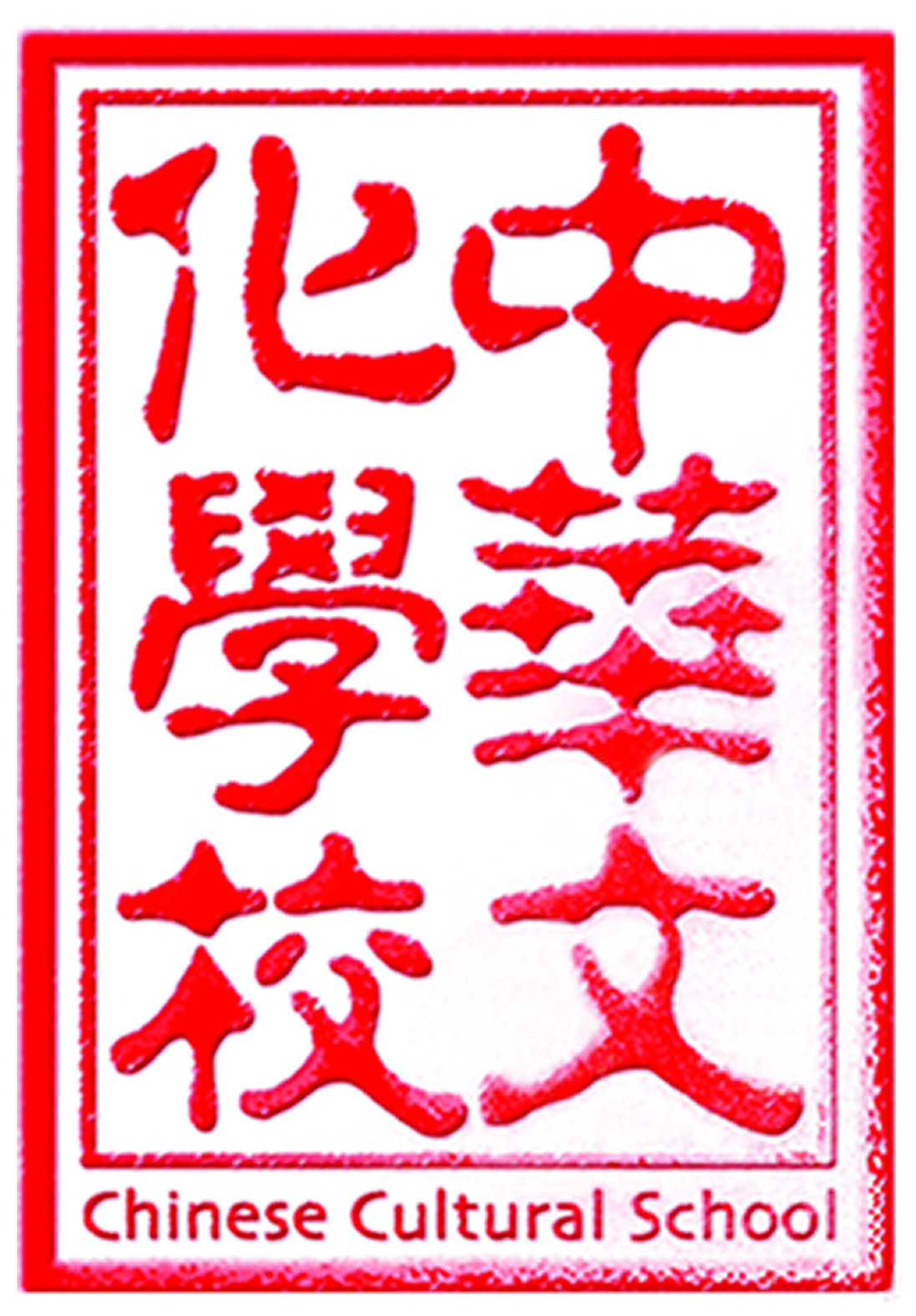 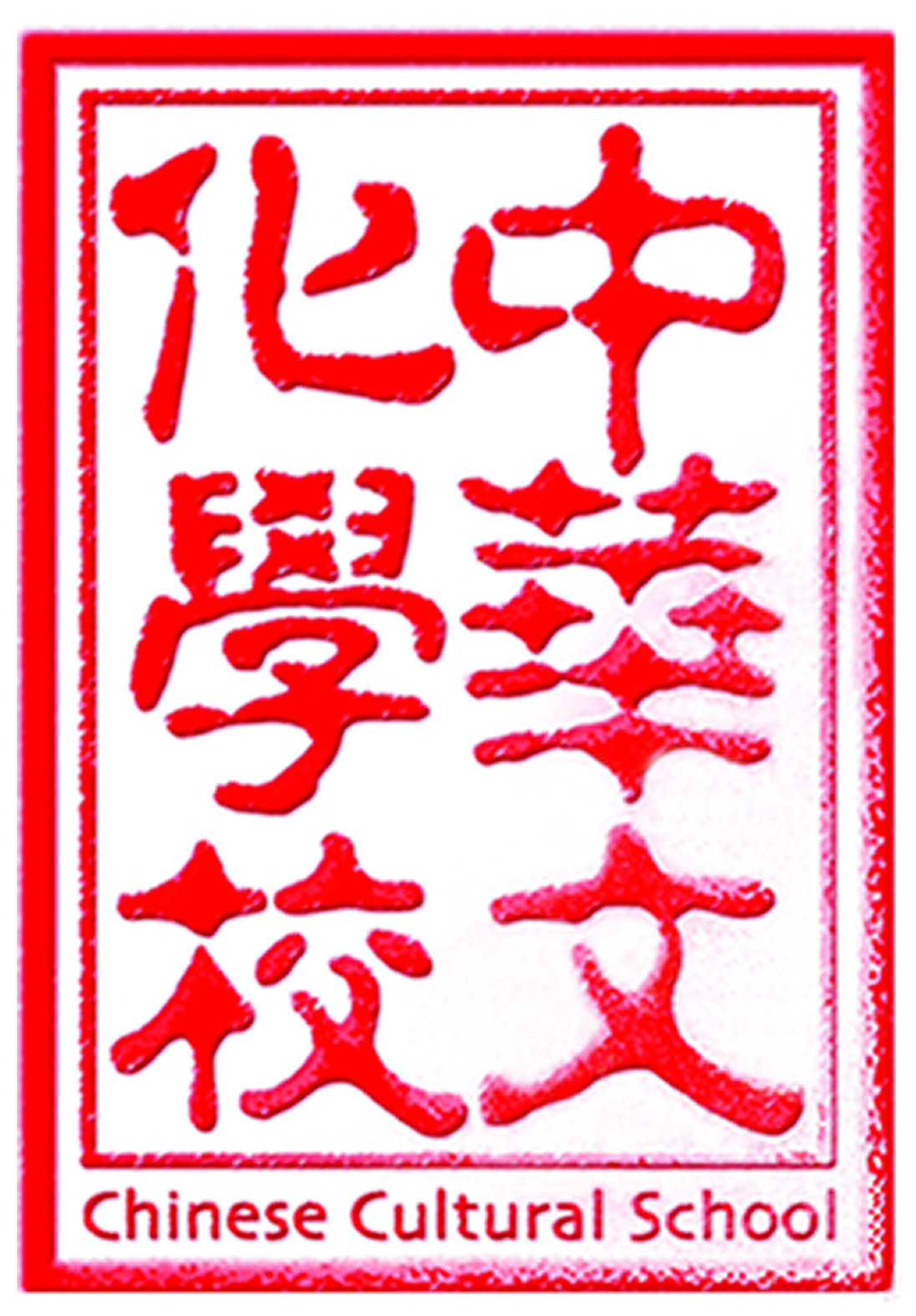 行事曆與特別活動表日期週別特別活動表Special Events1/4一春學期開始上課1. Spring Semester Starts1/11二2. 1/18三3.  1/25----春節 Spring Festival - No School2/1四4.2/8五5.2/15六6.2/22七7.  2/29八期中考8. Mid-Term Exam3/7九9.  3/14十10.  3/21十一11.  3/28----春假Spring Break - No School4/4----春假Spring Break - No School4/11十二12.  4/18十三戶外教學 /春季野餐13. Spring Picnic                                        4/25十四14. 5/2十五期末考開始秋學期預註冊15. Final Exam       Fall Semester registration starts5/9※結業典禮  Closing Ceremony※  8/8/2020秋學期開學                (Fall Semester begins)